Understand how your business compares to competitors and identify areas for improvement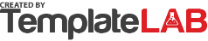 Understand how your business compares to competitors and identify areas for improvementUnderstand how your business compares to competitors and identify areas for improvementCOMPETITOR GAP ANALYSISCOMPETITOR GAP ANALYSISCOMPETITOR GAP ANALYSIS1. Identify Your Direct Competitors1. Identify Your Direct Competitors1. Identify Your Direct CompetitorsDirect competitors are businesses that offer similar solutions to the same audience. They matter significantly and you are often compared with them (e.g., in product reviews and rankings). Competitors identification:Direct competitors are businesses that offer similar solutions to the same audience. They matter significantly and you are often compared with them (e.g., in product reviews and rankings). Competitors identification:Direct competitors are businesses that offer similar solutions to the same audience. They matter significantly and you are often compared with them (e.g., in product reviews and rankings). Competitors identification:Competitor NameDescriptionDescriptionCompetitor ABrief description of their offeringsBrief description of their offeringsCompetitor BSummary of their strengths and weaknessesSummary of their strengths and weaknessesCompetitor CKey features they emphasizeKey features they emphasize2. Compare Share of Voice2. Compare Share of Voice2. Compare Share of VoiceAssess the visibility and reach of your competitors:Assess the visibility and reach of your competitors:Assess the visibility and reach of your competitors:Competitor NameShare of Voice (%)Share of Voice (%)Competitor A30%30%Competitor B25%25%Competitor C20%20%3. Compare Pricing and Features3. Compare Pricing and Features3. Compare Pricing and FeaturesEvaluate pricing models and features offered by competitors:Evaluate pricing models and features offered by competitors:Evaluate pricing models and features offered by competitors:Competitor NamePricing ModelKey FeaturesCompetitor ASubscription-basedFeature X, Feature YCompetitor BFreemiumFeature Z, Feature WCompetitor CPay-per-useFeature P, Feature Q4. Find Strong and Weak Points Based on Reviews4. Find Strong and Weak Points Based on Reviews4. Find Strong and Weak Points Based on ReviewsAnalyze customer reviews to identify strengths and weaknesses:Analyze customer reviews to identify strengths and weaknesses:Analyze customer reviews to identify strengths and weaknesses:Competitor NameStrengthsWeaknessesCompetitor AExcellent customer supportLimited customization optionsCompetitor BUser-friendly interfaceSlow response timeCompetitor CRobust analytics featuresHigh learning curve5. Compare Purchasing Convenience5. Compare Purchasing Convenience5. Compare Purchasing ConvenienceConsider ease of purchase and customer experience:Consider ease of purchase and customer experience:Consider ease of purchase and customer experience:Competitor NameEase of PurchaseCustomer ExperienceCompetitor ASmooth online processQuick onboardingCompetitor BComplex checkout flowAverage customer supportCompetitor CStreamlined purchasingPersonalized follow-upConclusionsConclusionsConclusionsSummarize your findings and recommend action steps:Summarize your findings and recommend action steps:Summarize your findings and recommend action steps:Competitor A:Competitor A:Competitor A:Focus on improving customization options.Focus on improving customization options.Focus on improving customization options.Competitor B: Competitor B: Competitor B: Enhance response time and streamline checkout.Enhance response time and streamline checkout.Enhance response time and streamline checkout.Competitor C: Competitor C: Competitor C: Leverage analytics features and invest in personalized support.Leverage analytics features and invest in personalized support.Leverage analytics features and invest in personalized support.© TemplateLab.com